Практическое занятие № 13.ТЕМА Виды делового общения. Деловой стиль общения.План:  1. Обсуждение: Понятие деловой коммуникации и делового общения.Виды и формы делового общения. Способы нормализации делового общения. 2. Кейс-задание:  оцените объявление с точки зрения деловой кммуникации. 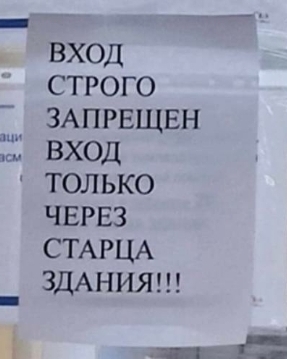 3.Домашнее задание: найдите сообщения, касающиеся деловой коммуникации, проанализаруйте их. 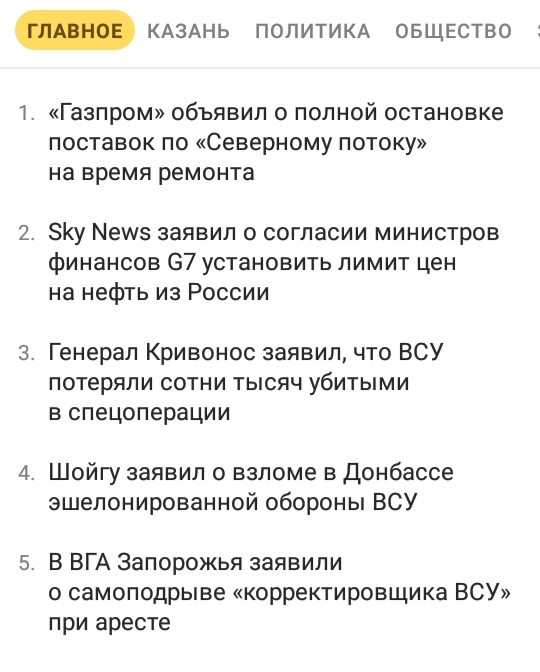 Литература:Самыгин С.А. Деловое общение [Текст]: учебное пособие для вузов / С. И. Самыгин, А. М. Руденко. - М.: Кнорус, 2010.Аминов И.И. Психология делового общения [Текст]: учебное пособие / И.И.Аминов. - 5-е изд., стер. - М.: Омега - Л, 2009. - 304 сБороздина Г.В. Психология делового общения [Текст]: учебник / Г.В.Бороздина. - 2-е изд. - М.: ИНФРА - М, 2008. - 295 с. Психология и этика делового общения [Текст]: учебник / под ред. В. Н. Лавриненко. - 5-е изд., перераб. и доп.  - М.: ЮНИТИ, 2008.Титова Л.Г. Деловое общение [Текст]: учебное пособие / Л. Г. Титова. - М.: ЮНИТИ-ДАНА, 2006. Деловое общение. Деловой этикет [Текст]: учебное пособие / сост. : И. Н. Кузнецов. - М.: ЮНИТИ-ДАНА, 2005.Деловая этика [Текст]: в 2-х т. Т. 1 / Де Р.Т.Джорж; пер. с англ. Р.И.Столпер. - СПб. ; М.: Экономическая школа-Прогресс, 2001. - 496 с.Интернет-ресурсы:http://www.logic.ru/	 Институт Психологии, Когнитологии и Развития Личности (ИЛКиРЛ)http://www.humanities.edu.ru/db/sect/27  Федеральный образовательный портал «Социально-гуманитарное и политологическое образование». Раздел «Психология».  Вопросы для самоконтроля:Причины курьезов в деловой коммуникации. Этика делового стиля общения. 